ЯМАЛО-НЕНЕЦКИЙ АВТОНОМНЫЙ ОКРУГЗАКОНО КУЛЬТУРЕ В ЯМАЛО-НЕНЕЦКОМ АВТОНОМНОМ ОКРУГЕПринят Законодательным СобраниемЯмало-Ненецкого автономного округа28 сентября 2023 годаСтатья 1. Предмет правового регулирования настоящего ЗаконаНастоящий Закон регулирует общественные отношения в области культуры в Ямало-Ненецком автономном округе (далее - автономный округ) в пределах полномочий, отнесенных федеральным законодательством к полномочиям субъектов Российской Федерации, а также устанавливает меры социальной поддержки работников государственных учреждений культуры и искусства автономного округа и муниципальных учреждений культуры и искусства в автономном округе.Статья 2. Правовое регулирование отношений в области культурыПравовое регулирование отношений в области культуры в автономном округе осуществляется в соответствии с Конституцией Российской Федерации, Законом Российской Федерации от 09 октября 1992 года N 3612-1 "Основы законодательства Российской Федерации о культуре", законами Российской Федерации, нормативными правовыми актами Российской Федерации в области культуры, Уставом (Основным законом) автономного округа, настоящим Законом, иными законами автономного округа и нормативными правовыми актами автономного округа.Статья 3. Полномочия Законодательного Собрания автономного округа в области культурыК полномочиям Законодательного Собрания автономного округа в области культуры относятся:1) осуществление законодательного регулирования отношений в области культуры;2) осуществление контроля за соблюдением и исполнением законов автономного округа в области культуры, исполнением государственных программ автономного округа в области сохранения и развития культуры в пределах, установленных бюджетным законодательством Российской Федерации;3) осуществление иных полномочий в области культуры в соответствии с федеральным законодательством и законами автономного округа.Статья 4. Полномочия Правительства автономного округа в области культурыК полномочиям Правительства автономного округа в области культуры относятся:1) утверждение государственных программ автономного округа в области сохранения и развития культуры;2) принятие решения о создании, реорганизации, ликвидации организаций культуры и искусства, находящихся в ведении автономного округа;3) определение уполномоченного органа по установлению порядка проведения оценки последствий решения о реорганизации или ликвидации государственной и (или) муниципальной организации культуры, находящейся в ведении автономного округа, и (или) муниципальной организации культуры, включая критерии этой оценки, порядка создания комиссии по оценке последствий такого решения и подготовки ею заключений;4) иные полномочия в области культуры в соответствии с федеральным законодательством и законами автономного округа.Статья 5. Полномочия исполнительных органов автономного округа в области культурыК полномочиям исполнительных органов автономного округа в области культуры относятся:1) принятие в пределах компетенции приказов, имеющих нормативный правовой характер, в области культуры;2) разработка и реализация государственных программ автономного округа в области сохранения и развития культуры;3) осуществление функций и полномочий учредителя государственных учреждений культуры и искусства автономного округа;4) поддержка учреждений культуры и искусства (за исключением федеральных учреждений культуры и искусства, перечень которых утверждается уполномоченным Правительством Российской Федерации федеральным органом исполнительной власти);5) осуществление поддержки региональных и местных национально-культурных автономий;6) обеспечение условий доступности для инвалидов учреждений культуры и искусства (за исключением федеральных учреждений культуры и искусства, перечень которых утверждается уполномоченным Правительством Российской Федерации федеральным органом исполнительной власти);7) поощрение деятельности граждан по приобщению детей к творчеству и культурному развитию, занятию самообразованием, любительским искусством, ремеслами;8) создание условий для эстетического воспитания и художественного образования прежде всего посредством поддержки и развития организаций, осуществляющих образовательную деятельность по образовательным программам в области культуры и искусств, а также сохранения бесплатности для населения основных услуг общедоступных библиотек;9) способствование развитию благотворительности, меценатства и спонсорства в области культуры;10) осуществление протекционизма (покровительства) в области культуры по отношению к наименее экономически и социально защищенным слоям и группам населения;11) обеспечение условий доступности для инвалидов культурных ценностей и благ в соответствии с законодательством Российской Федерации о социальной защите инвалидов;12) осуществление протекционизма (покровительства) по отношению к юным талантам, творческой молодежи, дебютантам, начинающим творческим коллективам, не посягая на их творческую независимость;13) осуществление мер, направленных на поддержку, сохранение, развитие и изучение культуры народов Российской Федерации, проживающих на территории автономного округа, сохранение этнокультурного многообразия народов Российской Федерации, проживающих на территории автономного округа, в том числе нематериального этнокультурного достояния Российской Федерации;14) иные полномочия в области культуры в соответствии с федеральным законодательством и законодательством автономного округа.Статья 6. Поддержка учреждений культуры и искусстваИсполнительные органы автономного округа осуществляют поддержку учреждений культуры и искусства (за исключением федеральных учреждений культуры и искусства, перечень которых утверждается уполномоченным Правительством Российской Федерации федеральным органом исполнительной власти) путем:1) создания условий для развития и популяризации в автономном округе профессионального искусства, самодеятельного (любительского) художественного творчества, культурно-досуговой деятельности;2) содействия развитию фестивальной, гастрольной, выставочной деятельности учреждений культуры и искусства;3) модернизации материально-технической базы учреждений культуры и искусства;4) создания условий для привлечения высококвалифицированных кадров в области культуры в учреждения культуры и искусства;5) содействия организации подготовки и переподготовки, повышению квалификации работников учреждений культуры и искусства;6) содействия участию учреждений культуры и искусства в международных, всероссийских и межрегиональных фестивалях, конкурсах, смотрах, научно-практических конференциях и семинарах, международных культурных обменах;7) учреждения и присуждения премий, предоставления грантов и иных мер поддержки в области культуры.Статья 7. Государственная поддержка социально ориентированных некоммерческих организаций, осуществляющих деятельность в области культурыГосударственная поддержка социально ориентированных некоммерческих организаций в области культуры в автономном округе осуществляется:1) в форме финансовой, имущественной, информационной, консультационной поддержки, а также поддержки в области подготовки, дополнительного профессионального образования работников и добровольцев (волонтеров) социально ориентированных некоммерческих организаций;2) в виде предоставления льгот по уплате налогов в соответствии с законодательством о налогах и сборах;3) в виде осуществления закупок товаров, работ, услуг для обеспечения государственных и муниципальных нужд у социально ориентированных некоммерческих организаций в порядке, установленном законодательством Российской Федерации о контрактной системе в сфере закупок товаров, работ, услуг для обеспечения государственных и муниципальных нужд;4) в иных формах, не противоречащих федеральному законодательству и законодательству автономного округа.Статья 8. Государственная поддержка кинематографии в автономном округе1. Исполнительные органы автономного округа вправе участвовать в осуществлении мер государственной поддержки кинематографии в автономном округе.2. Основные меры государственной поддержки кинематографии в автономном округе направлены на:1) создание национальных фильмов, в том числе для детей и юношества;2) сохранение и развитие материально-технической базы кинематографии в автономном округе;3) создание условий для проката и показа национальных фильмов;4) проведение в автономном округе кинофестивалей и других культурных мероприятий в области кинематографии.Статья 9. Образование в области искусств в автономном округеИсполнительные органы автономного округа содействуют развитию системы образования в области искусств в автономном округе путем:1) содействия созданию и функционированию организаций, осуществляющих образовательную деятельность по образовательным программам в области искусств, на территории автономного округа вне зависимости от их формы собственности;2) содействия в организации получения дополнительного профессионального образования работниками организаций, осуществляющих образовательную деятельность по образовательным программам в области искусств;3) содействия направлению для обучения одаренной молодежи в осуществляющие образовательную деятельность по образовательным программам в области искусств профессиональные образовательные организации и образовательные организации высшего образования;4) содействия обеспечению организаций, осуществляющих образовательную деятельность по образовательным программам в области искусств, музыкальными инструментами, оборудованием, учебными материалами;5) стимулирования труда работников сферы культуры автономного округа посредством их поощрения за подготовку детей - победителей творческих конкурсов регионального, межрегионального, всероссийского и международного уровней.Статья 10. Льготы при организации государственными учреждениями культуры и искусства автономного округа платных мероприятий1. Государственные учреждения культуры и искусства автономного округа могут устанавливать льготы при организации платных мероприятий для следующих категорий посетителей:1) детей дошкольного возраста;2) учащихся общеобразовательных организаций;3) обучающихся организаций дополнительного образования, осуществляющих образовательную деятельность по дополнительным предпрофессиональным программам в области искусств;4) инвалидов и лиц, их сопровождающих;5) военнослужащих, проходящих военную службу по призыву;6) членов многодетных семей;7) воспитанников интернатов и детских домов;8) инвалидов и участников Великой Отечественной войны и приравненных к ним категорий;9) приемных родителей, опекунов (попечителей), принявших на воспитание детей-сирот и детей, оставшихся без попечения родителей, а также членов их семей;10) участников специальной военной операции и членов их семей.2. Порядок установления льгот государственными учреждениями культуры и искусства автономного округа в соответствии с частью 1 настоящей статьи утверждается постановлением Правительства автономного округа.Статья 11. Уполномоченный орган исполнительной власти автономного округа в области нематериального этнокультурного достояния1. Уполномоченным органом исполнительной власти автономного округа в области нематериального этнокультурного достояния является исполнительный орган автономного округа, проводящий государственную политику и осуществляющий исполнительно-распорядительную деятельность в сфере культуры, искусства и кинематографии.2. Уполномоченный орган исполнительной власти автономного округа в области нематериального этнокультурного достояния вносит предложение, сформированное на основании заявки хранителя нематериального этнокультурного достояния, носителя нематериального этнокультурного достояния или органа публичной власти, для включения объекта нематериального этнокультурного достояния в федеральный государственный реестр объектов нематериального этнокультурного достояния Российской Федерации.Статья 12. Независимая оценка качества условий оказания услуг организациями культуры в автономном округеИсполнительный орган автономного округа, проводящий государственную политику и осуществляющий исполнительно-распорядительную деятельность в сфере культуры, искусства и кинематографии, создает условия для организации проведения независимой оценки качества условий оказания услуг организациями культуры в порядке и на условиях, которые установлены федеральными законами, включая координацию деятельности органов государственной власти автономного округа и органов местного самоуправления в автономном округе по организации работы по проведению независимой оценки качества условий оказания услуг организациями культуры и устранению недостатков, выявленных по результатам такой оценки.Статья 13. Меры социальной поддержки работников государственных учреждений культуры и искусства автономного округа и муниципальных учреждений культуры и искусства в автономном округе1. Лицам в возрасте до тридцати лет включительно, имеющим документ об образовании и о квалификации, принятым на основное (постоянное) место работы по трудовому договору, заключенному на неопределенный срок, в государственные учреждения культуры и искусства автономного округа или муниципальные учреждения культуры и искусства в автономном округе на должности, связанные с предоставлением услуг в сфере культуры и искусства, не имеющим стажа работы в государственных учреждениях культуры и искусства автономного округа или муниципальных учреждениях культуры и искусства в автономном округе по трудовому договору, заключенному на неопределенный срок, на данных должностях на день приема на работу (далее - специалисты), предоставляется единовременное пособие специалисту (далее - единовременное пособие).Перечень должностей, связанных с предоставлением услуг в сфере культуры и искусства, утверждается постановлением Правительства автономного округа.Право на единовременное пособие предоставляется один раз за весь период трудовой деятельности в государственных учреждениях автономного округа и муниципальных учреждениях в автономном округе.2. Специалисты имеют право на получение единовременного пособия, предусмотренного частью 1 настоящей статьи, при наличии в заключенном на неопределенный срок трудовом договоре следующих условий:отработать в государственном учреждении культуры и искусства автономного округа или муниципальном учреждении культуры и искусства в автономном округе не менее трех лет на должностях, связанных с предоставлением услуг в сфере культуры и искусства;возвратить выплаченное единовременное пособие в случае расторжения трудового договора по основаниям, предусмотренным статьями 71, 78, 80, пунктами 5 - 8, 11 статьи 81, пунктом 2 статьи 336 Трудового кодекса Российской Федерации, до истечения трехлетнего периода со дня приема на работу в государственное учреждение культуры и искусства автономного округа или муниципальное учреждение культуры и искусства в автономном округе на должности, связанные с предоставлением услуг в сфере культуры и искусства, в полном размере в срок не позднее дня прекращения трудового договора.3. Специалист вправе обратиться к работодателю за выплатой единовременного пособия, предусмотренного частью 1 настоящей статьи, путем подачи заявления по истечении трех месяцев, но не позднее шести месяцев со дня приема на работу по трудовому договору, заключенному на неопределенный срок, в государственное учреждение культуры и искусства автономного округа или муниципальное учреждение культуры и искусства в автономном округе на должности, связанные с предоставлением услуг в сфере культуры и искусства.4. Работникам государственных учреждений культуры и искусства автономного округа или муниципальных учреждений культуры и искусства в автономном округе выплачивается единовременное пособие при назначении страховой пенсии по старости либо достижении возраста 50 лет для женщин и 55 лет для мужчин при одновременном соблюдении на день обращения следующих условий:государственное учреждение культуры и искусства автономного округа или муниципальное учреждение культуры и искусства в автономном округе является основным (постоянным) местом работы;достигнут возраст 50 лет для женщин и 55 лет для мужчин при наличии стажа работы на территории автономного округа 15 календарных лет либо назначена страховая пенсия по старости;наличие стажа работы в автономном округе в государственных учреждениях культуры и искусства автономного округа и (или) муниципальных учреждениях культуры и искусства в автономном округе не менее 10 лет.Право на единовременное пособие, указанное в абзаце первом настоящей части, предоставляется один раз за весь период трудовой деятельности в государственных учреждениях автономного округа и муниципальных учреждениях в автономном округе.5. Порядок и размеры предоставления мер социальной поддержки, предусмотренных настоящей статьей, а также перечень государственных учреждений культуры и искусства автономного округа и муниципальных учреждений культуры и искусства в автономном округе для предоставления мер социальной поддержки, предусмотренных настоящей статьей, устанавливаются постановлением Правительства автономного округа.6. Меры социальной поддержки, предусмотренные настоящей статьей, предоставляются за счет средств окружного бюджета.7. Информация о предоставлении мер социальной поддержки, предусмотренных настоящей статьей, размещается в Единой государственной информационной системе социального обеспечения. Размещение (получение) указанной информации в Единой государственной информационной системе социального обеспечения осуществляется в соответствии с федеральным законодательством.Статья 14. Меры поощрения в области культуры1. В автономном округе граждане Российской Федерации, иностранные граждане, лица без гражданства, группы граждан, работающих, служащих в одной организации или объединенных совместной деятельностью, общими идеями, потребностями, интересами, и организации независимо от их организационно-правовых форм за заслуги в области культуры могут быть удостоены наград и почетных званий автономного округа, наград Губернатора автономного округа, наград органов государственной власти автономного округа, иных форм поощрения, не относящихся к региональной наградной системе автономного округа, в соответствии с законодательством автономного округа.2. В автономном округе обучающимся образовательных организаций учреждаются и назначаются стипендии в области культуры в соответствии с законодательством автономного округа.Статья 15. Признание утратившими силу некоторых законов автономного округа и отдельных положений законов автономного округаСо дня вступления в силу настоящего Закона признать утратившими силу:1) Закон автономного округа от 27 апреля 2011 года N 38-ЗАО "О культуре в Ямало-Ненецком автономном округе";2) статью 2 Закона автономного округа от 27 октября 2014 года N 86-ЗАО "О внесении изменений в некоторые законы Ямало-Ненецкого автономного округа в сфере культуры";3) статью 2 Закона автономного округа от 20 апреля 2015 года N 38-ЗАО "О внесении изменений в некоторые законы Ямало-Ненецкого автономного округа в сфере культуры";4) статью 1 Закона автономного округа от 30 июня 2015 года N 74-ЗАО "О внесении изменений в некоторые законы Ямало-Ненецкого автономного округа в сфере социальной поддержки работников государственных и муниципальных учреждений социальной сферы";5) статью 3 Закона автономного округа от 28 октября 2015 года N 98-ЗАО "О внесении изменений в некоторые законы Ямало-Ненецкого автономного округа в сфере социальной защиты инвалидов";6) статью 2 Закона автономного округа от 01 декабря 2015 года N 120-ЗАО "О внесении изменений в некоторые законы Ямало-Ненецкого автономного округа в сфере культуры";7) статью 8 Закона автономного округа от 02 октября 2018 года N 61-ЗАО "О внесении изменений в некоторые законы Ямало-Ненецкого автономного округа в части сохранения мер социальной поддержки и налоговых льгот отдельным категориям граждан";8) статью 7 Закона автономного округа от 23 декабря 2019 года N 133-ЗАО "О внесении изменений в некоторые законы Ямало-Ненецкого автономного округа в сфере социальной поддержки работников государственных и муниципальных учреждений социальной сферы";9) Закон автономного округа от 23 декабря 2019 года N 136-ЗАО "О внесении изменений в статью 20 Закона Ямало-Ненецкого автономного округа "О культуре в Ямало-Ненецком автономном округе";10) статью 5 Закона автономного округа от 22 декабря 2020 года N 174-ЗАО "О внесении изменений в некоторые законы Ямало-Ненецкого автономного округа";11) статью 6 Закона автономного округа от 23 апреля 2021 года N 43-ЗАО "О внесении изменений в некоторые законы Ямало-Ненецкого автономного округа в сфере социальной поддержки работников государственных и муниципальных учреждений социальной сферы";12) Закон автономного округа от 13 июля 2021 года N 74-ЗАО "О внесении изменений в статьи 4 и 7 Закона Ямало-Ненецкого автономного округа "О культуре в Ямало-Ненецком автономном округе";13) статью 2 Закона автономного округа от 27 сентября 2022 года N 76-ЗАО "О внесении изменений в некоторые законы Ямало-Ненецкого автономного округа в сфере культуры";14) статью 1 Закона автономного округа от 26 июня 2023 года N 59-ЗАО "О внесении изменений в некоторые законы Ямало-Ненецкого автономного округа".Статья 16. Вступление в силу настоящего Закона1. Настоящий Закон вступает в силу со дня его официального опубликования, за исключением пункта 3 статьи 4 настоящего Закона.2. Пункт 3 статьи 4 настоящего Закона вступает в силу с 22 декабря 2023 года.ГубернаторЯмало-Ненецкого автономного округаД.А.АРТЮХОВг. Салехард3 октября 2023 годаN 65-ЗАО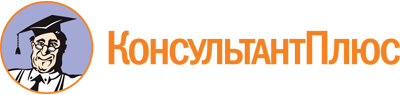 Закон ЯНАО от 03.10.2023 N 65-ЗАО
"О культуре в Ямало-Ненецком автономном округе"
(принят Законодательным Собранием Ямало-Ненецкого автономного округа 28.09.2023)Документ предоставлен КонсультантПлюс

www.consultant.ru

Дата сохранения: 26.11.2023
 3 октября 2023 годаN 65-ЗАОП. 3 ст. 4 вступает в силу с 22.12.2023.